EĞİTİM VE ÖĞRETİM YILI ………..……………..… OKULU 9.SINIFCOĞRAFYA DERSİ 1. DÖNEM 2. YAZILISIADI SOYADI:…………………………        NO:…………..                    PUAN:………1.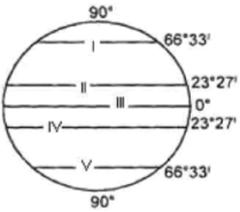 Yukarıdaki şekilde işaretlenen yerlerin adlarını yazınız.I. ………………………………………………………..(2P)II. ……………………………………………………….(2P)III. ………………………………………………………(2P)IV. ………………………………………………………(2P)V. ……………………………………………………….(2P)2.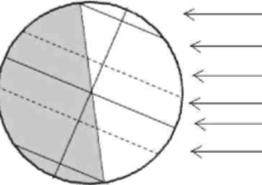 Aşağıdaki soruları şekle göre yanıtlayınız.a) Güneş ışınları nereye dik olarak gelir. (3P)b) Ülkemizde gece ve gündüz süresi nasıldır. (3P)c) Kuzey yarımkürede hangi mevsim yaşanır. (2P)d) Güney yarımkürede gölge boyu nasıldır(     2P)3. Dünyanın günlük hareketi sonucunda oluşan olaylar şunlardır;a) …………………………………………………………………………………(4P)b) …………………………………………………………………………………(3P)c) …………………………………………………………………………………(3P)4. Aşağıdaki şehirlerin hangisinde dünyanın dönüşünden kaynaklanan çizgisel hızı daha fazladır? Yazınız ve nedenini açıklayınız.a) Ankara      b) İzmir  c) Samsun           d) Antalya              e) Erzurum (4P)Nedeni: ( 6 P)5.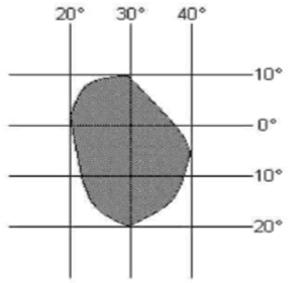 Yukarıdaki taralı alanın matematik konumunu yazınız. (10P)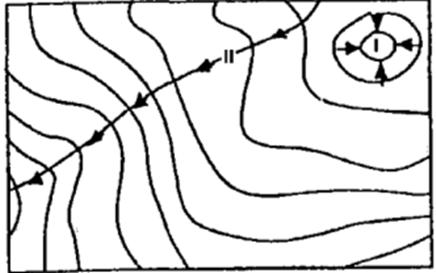 6. Yukarıdaki izohips haritasında I ve II numara ile gösterilen yerlerde hangi yer şekli yer almaktadır.I       :…………………………………………(5P)II      :………………………………………(5P)7. Renklendirme yöntemi haritalarda hangi amaçlarla yapılmaktadır? Açıklayınız. Renklerin anlamlarını (bilgi yelpazesi.net) yazınız. (10P)Renklendirme Yöntemi:8. Aşağıdaki hesaplamaları yapınız.a) 250Batı meridyeninde yerel saat 11.40 iken , 150 Doğu meridyeninde yerel saat kaçtır?(6P)b) Başlangıç meridyeni ile 400Doğu boylamı arasında kaç dakikalık zaman farkı vardır? (6P)c) 1/5.000.000 ölçekli bir haritada 12 cm olarak ölçülen iki şehir arası gerçekte kaç km’dir? (6P)d) 1/400.00 ölçekli haritada 5cm2 olan bir yerin gerçek alanı kaç km2’dir? (6P)e) Türkiye’nin en doğusu ile batısı arasında kaç dakikalık zaman farkı vardır? Hesaplayınız. (6P)Süre: 1 ders saati ( 40 dakika)BAŞARILAR DİLERİM…CEVAP ANAHTARI1.I. Kuzey Kutup DairesiII. Yengeç DönencesiIII. EkvatorIV. Oğlak DönencesiV. Güney Kutup dairesi2.a) Güneş ışınları yengeç dönencesine dik olarak gelmektedirb) Ülkemizde gece süresi kısa, gündüz süresi uzundurc) Kuzey yarımkürede yaz mevsimi yaşanırd) Güney yarımkürede gölge boyları uzundur.3. Dünyanın günlük hareketi sonucu oluşan olaylar;a) gece ve gündüz oluşurb) yerel saat farkları meydana gelirc) günlük sıcaklık farkı oluşur4.Çizgisel hız Antalya’da daha fazladır.Nedeni: Çizgisel hız ekvatora yakın yerlerde fazladır. Verilen illerden Antalya ekvatora daha yakın olduğu için çizgisel hızı daha fazladır.5. 200 Doğu - 400 Doğu 100 Kuzey - 200 Güney6. I numaralı yerde; Kapalı çukur II numaralı yerde; Akarsu vadisi7. Renklendirme Yöntemi: Fiziki haritalarda alçak ve yüksek yerleri göstermek amacıyla yapılır. Renklendirme yapılan fiziki haritalarda her bir rengi karşılık geldiği yükseklik basamağı vardır.1000 m ve yukarısı = Kahverengi500 - 1000 m        = sarı0 - 500 m      = YeşilDenizler ise mavi renkle gösterilir.8.a) Yanıt: 25 + 15 = 40(meridyen farkı )   40 x 4 = 160 dk ( zaman farkı )= 2 saat 40 dkDoğuda saat daha ileridir bu nedenle toplama işlemi yapılır. 11.40 + 2.40 6 = 13.80 ( 14.20)b) Yanıt: başlangıç (bilgi yelpazesi.net) meridyeni 00dir. 40 x 4 = 160 dakikac) Yanıt: Ölçek:1/5.000.000 o1 cm = 5.000.000 cm o1 cm = 50 km GU = HU X ÖP   o12 x 50oGU = 600 kmd) Yanıt: Ölçek 1 cm = 400.000 cm o 1 cm = 4 km o 1 cm2 = 16km2 GA = HA x ÖP2   05 x 16     o   GA = 80 km2e) Türkiye 260 doğu meridyeni ile 450 doğu meridyeni arasında yer almaktadır. 45 - 26 = 19    o    19 x 4 = 76 dakika